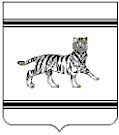 Муниципальное образование «Полевское сельское поселение»Октябрьского муниципального районаЕврейской автономной областиСОБРАНИЕ ДЕПУТАТОВРЕШЕНИЕ13.07.2022                                                                                            № 195с. ПолевоеО внесении изменений в Устав муниципального образования 
«Полевское сельское поселение» Октябрьского муниципального района Еврейской автономной областиВ соответствии с Федеральными законами от 06.10.2003 № 131-ФЗ 
«Об общих принципах организации местного самоуправления 
в Российской Федерации», от 14.03.2022 № 60-ФЗ «О внесении изменений 
в отдельные законодательные акты Российской Федерации», и на основании Устава муниципального образования «Полевское сельское поселение» Октябрьского муниципального района Еврейской автономной области Собрание депутатовРЕШИЛО:1. Внести в Устав муниципального образования «Полевское сельское поселение» Октябрьского муниципального района Еврейской автономной области, принятый решением Собрания депутатов Полевского сельского поселения от 11.08.2005 № 16 (с изменениями и дополнениями в редакции решений Собрания депутатов Полевского сельского поселения 
от 27.04.2006 № 10, от 25.10.2007 № 60, от 14.02.2008 № 97, 
от 29.05.2008 № 111, от 20.11.2008 № 8, от 30.04.2009 № 64, 
от 06.08.2009 № 83, от 09.12.2009 № 111, от 19.03.2010 № 141, 
от 29.06.2010 № 148, от 07.12.2010 № 177, от 24.03.2011 № 206, 
от 05.07.2011 № 215, от 27.10.2011 № 230, от 01.03.2012 № 259, 
от 23.03.2012 № 260, от 29.06.2012 № 272, от 07.09.2012 № 278, 
от 29.11.2012 № 290, от 13.06.2013 № 332, от 15.05.2014 № 47, 
от 10.09.2014 № 61, от16.02.2015 № 88, от 06.08.2015 № 106, 
от 29.12.2015 № 132, от 28.04.2016 № 145, от 25.05.2017 № 193, 
от 27.10.2017 № 202, от 27.02.2018 № 230, от 10.08.2018 № 246, 
от 23.04.2019 № 35, от 19.11.2019 № 53, от 03.06.2020 № 90, 
от 17.12.2020 № 106, от 20.04.2021 № 137, от 25.10.2021 № 152, 
от 13.01.2022 № 176) следующие изменения:1.1. Пункт 1.1 статьи 6 изложить в следующей редакции:«1.1. Ходатайство инициативной группы по проведению местного референдума и приложенные к нему документы направляются в Собрание депутатов сельского поселения территориальной избирательной комиссией или участковой избирательной комиссией в случае исполнения ею полномочий комиссии, организующей подготовку и проведение выборов депутатов (далее – комиссия, организующая выборы) в сроки, установленные законом области.Собрание депутатов сельского поселения в течение 20 дней со дня поступления в Собрание депутатов сельского поселения ходатайства инициативной группы по проведению местного референдума 
и приложенных к нему документов проводит проверку соответствия вопроса (вопросов) либо проекта нормативного правового акта, предлагаемого для вынесения на местный референдум, требованиям федерального закона 
и закона области.В случае признания Собранием депутатов сельского поселения вопроса, выносимого на местный референдум, отвечающим требованиям федерального закона и закона области, комиссия, организующая выборы, регистрирует инициативную группу по проведению местного референдума, выдает ей регистрационное свидетельство, а также сообщает об этом 
в средствах массовой информации.В случае признания Собранием депутатов сельского поселения вопроса, выносимого на местный референдум, не отвечающим требованиям федерального закона и закона области, комиссия, организующая выборы, отказывает инициативной группы по проведению местного референдума 
в регистрации.».1.2. В пунктах 2 – 5 статьи 15 слова «избирательная комиссия сельского поселения» заменить словами «комиссия, организующая выборы,».1.3. В подпункте 20 пункта 3 статьи 19 слова «избирательной комиссии сельского поселения» заменить словами «комиссии, организующей выборы,».1.4. В пунктах 1 – 4, 6, 10, 11 статьи 30 слова «избирательную комиссию сельского поселения» заменить словами «комиссию, организующую выборы,» в соответствующих падежах.».2. Направить настоящее решение о внесении изменений в Устав муниципального образования «Полевское сельское поселение» Октябрьского муниципального района Еврейской автономной области для государственной регистрации в территориальный орган Министерства юстиции Российской Федерации.3. Опубликовать зарегистрированное решение о внесении изменений 
в Устав муниципального образования «Полевское сельское поселение» Октябрьского муниципального района Еврейской автономной области 
в «Полевском вестнике» Полевского сельского поселения и на портале Министерства юстиции Российской Федерации «Нормативные правовые акты в Российской Федерации».4. Настоящее решение вступает в силу после дня его официального опубликования.Глава сельского поселения - председатель Собрания депутатов                                                А.П. Пермин